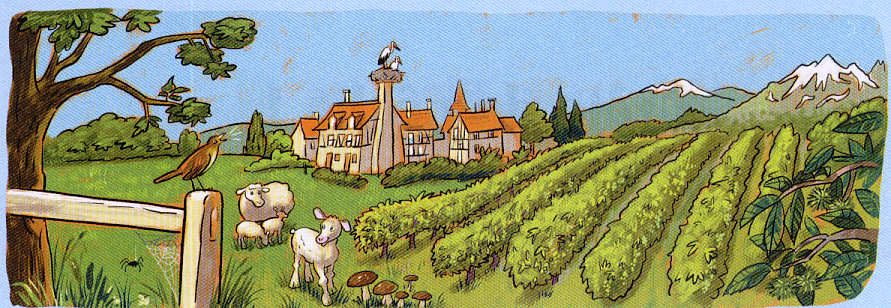 Unité 7 – Lecture 13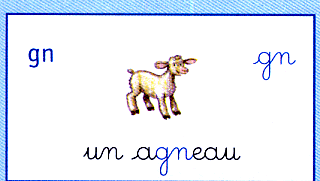 1 . Lis ces mots :    une cigogne – une araignée – un rossignolun beignet – un peigneun signal – un agneau – un champignonil est mignon – un compagnonla campagne – la montagne – la vignegagner – saigner – peigner – régner2 . Lis ces phrases :Agnès aime partir en vacances chez sa grand-mère, à la campagne. Au printemps, elle adore jouer avec les agneaux qui bondissent dans le pré. L'été, elle se baigne dans les ruisseauxet à l'automne, elle ramasse des champignons. L'hiver, elle regarde de sa fenêtre les montagnes enneigées.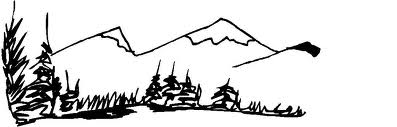 